                                                    ΠΡΟΣΚΛΗΣΗ ΕΚΔΗΛΩΣΗΣ ΕΝΔΙΑΦΕΡΟΝΤΟΣ              	• Με κάθε προσφορά να κατατίθεται από το ταξιδιωτικό γραφείο απαραιτήτως και Υπεύθυνη Δήλωση, ότι διαθέτει: «Βεβαίωση συνδρομής των νόμιμων προϋποθέσεων λειτουργίας τουριστικού γραφείου», η οποία βρίσκεται σε ισχύ.• Οι προσφορές πρέπει να κατατίθενται   κ λ ε ι σ τ έ ς  σε έντυπη μορφή στο σχολείο (όχι με email ή fax)                                                                                                               Η Διευθύντρια του σχολείου                      						ΣΑΡΔΗ   ΧΑΡΙΚΛΕΙΑ(Προς τους Διευθυντές/Διευθύντριες των σχολείων ): Παρακαλούμε:1. Να επιλέγετε τον ένα εκ των δύο τρόπων υποβολής των κλειστών προσφορών στο σχολείο. 2. Να μη ξεχνάτε να ελέγχετε την ανάρτηση και προβολή της προκήρυξής σας στην ιστοσελίδα της Δ.Δ.Ε. Β’ Αθήνας (στο σύνδεσμο «ΠΡΟΒΟΛΗ ΠΡΟΚΗΡΥΞΕΩΝ»).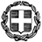 ΕΛΛΗΝΙΚΗ ΔΗΜΟΚΡΑΤΙΑΥΠΟΥΡΓΕΙΟ  ΠΑΙΔΕΙΑΣ ΚΑΙ ΘΡΗΣΚΕΥΜΑΤΩΝ- - - - -ΠΕΡΙΦΕΡΕΙΑΚΗ Δ/ΝΣΗ Π.Ε. ΚΑΙ Δ.Ε. ΑΤΤΙΚΗΣΔΙΕΥΘΥΝΣΗ ΔΕΥΤΕΡΟΒΑΘΜΙΑΣ ΕΚΠΑΙΔΕΥΣΗΣΒ΄ ΑΘΗΝΑΣ …3Ο ΓΕΛ ΗΡΑΚΛΕΙΟΥ ΑΤΤΙΚΗΣ…                                                                                                               Ημερομηνία 17-11-2022Αρ. Πρωτ: 1029ΠΡΟΣ:  Τουριστικά Γραφεία(μέσω ιστοσελίδας Δ.Δ.Ε. Β΄ Αθήνας)1ΣΧΟΛΕΙΟ3ο ΓΕΛ ΗΡΑΚΛΕΙΟΥ ΑΤΤΙΚΗΣ             2ΠΡΟΟΡΙΣΜΟΣ/ΟΙ-ΗΜΕΡΟΜΗΝΙΑ ΑΝΑΧΩΡΗΣΗΣ ΚΑΙ ΕΠΙΣΤΡΟΦΗΣΚΡΗΤΗ / ΑΝΑΧΩΡΗΣΗ ΤΕΤΑΡΤΗ 30/11/2022 ΑΚΤΟΠΛΟΪΚΩΣ Ή ΠΕΜΠΤΗ 01/12/2022 ΠΡΩΙ ΑΕΡΟΠΟΡΙΚΩΣ,            ΕΠΙΣΤΡΟΦΗ ΔΕΥΤΕΡΑ 05/12/2022 ΑΚΤΟΠΛΟΪΚΩΣ3ΠΡΟΒΛΕΠΟΜΕΝΟΣ ΑΡΙΘΜΟΣ ΣΥΜΜΕΤΕΧΟΝΤΩΝ(ΜΑΘΗΤΕΣ-ΚΑΘΗΓΗΤΕΣ)ΠΕΡΙΠΟΥ 80 ΜΑΘΗΤΕΣ - 5 ΚΑΘΗΓΗΤΕΣ4ΜΕΤΑΦΟΡΙΚΟ ΜΕΣΟ/Α-ΠΡΟΣΘΕΤΕΣ ΠΡΟΔΙΑΓΡΑΦΕΣΜΕΤΑΦΟΡΑ ΑΠΟ ΤΟ ΧΩΡΟ ΤΟΥ ΣΧΟΛΕΙΟΥ ΣΤΟ ΛΙΜΑΝΙ ΤΟΥ ΠΕΙΡΑΙΑ ΚΑΙ ΑΝΤΙΣΤΡΟΦΩΣ, ΜΕ ΚΛΙΜΑΤΙΖΟΜΕΝΑ ΠΟΛΥΤΕΛΗ ΤΟΥΡΙΣΤΙΚΑ ΛΕΩΦΟΡΕΙΑ ΤΕΛΕΥΤΑΙΑΣ ΠΕΝΤΑΕΤΙΑΣ ΣΥΜΦΩΝΑ ΜΕ ΤΙΣ ΠΡΟΔΙΑΓΡΑΦΕΣ ΠΟΥ ΟΡΙΖΟΝΤΑΙ ΑΠΟ ΤΟ ΥΠΠΕΘ. ΑΚΤΟΠΛΟΪΚΑ  ΕΙΣΙΤΗΡΙΑ ΓΙΑ ΤΙΣ ΔΙΑΔΡΟΜΕΣ 30/11 ΠΕΙΡΑΙΑΣ – ΗΡΑΚΛΕΙΟ ΚΡΗΤΗΣ ΚΑΙ 04/12 ΚΡΗΤΗ – ΠΕΙΡΑΙΑΣ (ΚΑΤΑ ΠΡΟΤΙΜΗΣΗ ΑΠΟ ΤΟ ΛΙΜΑΝΙ ΤΟΥ ΗΡΑΚΛΕΙΟΥ) ΜΕ ΕΠΙΒΕΒΑΙΩΣΗ ΔΙΑΘΕΣΙΜΟΤΗΤΑΣ ΚΑΜΠΙΝΩΝ ΑΠΟ ΤΗΝ ΑΚΤΟΠΛΟΪΚΗ ΕΤΑΙΡΕΙΑ ΓΙΑ 100% ΚΑΛΥΨΗ ΤΩΝ ΜΑΘΗΤΩΝ ΣΕ ΑΒ4 ΕΣΩΤΕΡΙΚΕΣ ΚΑΜΠΙΝΕΣ ΚΑΙ ΤΩΝ ΣΥΝΟΔΩΝ ΚΑΘΗΓΗΤΩΝ ΣΕ ΑΒ2 ΕΣΩΤΕΡΙΚΕΣ ΚΑΜΠΙΝΕΣ. 2Η ΠΡΟΣΦΟΡΑ ΜΕΤΑΦΟΡΑ ΑΠΟ ΤΟ ΧΩΡΟ ΤΟΥ ΣΧΟΛΕΙΟΥ ΣΤΟ ΑΕΡΟΔΡΟΜΙΟ ΚΑΙ ΜΕΤΑΒΑΣΗ ΑΕΡΟΠΟΡΙΚΩΣ ΣΤΟ ΗΡΑΚΛΕΙΟ ΚΡΗΤΗΣ ΜΕ ΠΡΩΙΝΗ ΠΤΗΣΗ 1/12  ΚΑΙ ΕΠΙΣΤΡΟΦΗ ΑΚΤΟΠΛΟΪΚΩΣ 4/12 ΒΡΑΔΥ ΚΡΗΤΗ – ΠΕΙΡΑΙΑΣ (ΚΑΤΑ ΠΡΟΤΙΜΗΣΗ ΑΠΟ ΤΟ ΛΙΜΑΝΙ ΤΟΥ ΗΡΑΚΛΕΙΟΥ) ΜΕ 100% ΚΑΛΥΨΗ ΤΩΝ ΜΑΘΗΤΩΝ ΣΕ ΑΒ4 ΕΣΩΤΕΡΙΚΕΣ ΚΑΜΠΙΝΕΣ ΚΑΙ ΤΩΝ ΣΥΝΟΔΩΝ ΚΑΘΗΓΗΤΩΝ ΣΕ ΑΒ2 ΕΣΩΤΕΡΙΚΕΣ ΚΑΜΠΙΝΕΣ.5ΚΑΤΗΓΟΡΙΑ ΚΑΤΑΛΥΜΑΤΟΣ-ΠΡΟΣΘΕΤΕΣ ΠΡΟΔΙΑΓΡΑΦΕΣ(ΜΟΝΟΚΛΙΝΑ/ΔΙΚΛΙΝΑ/ΤΡΙΚΛΙΝΑ-ΠΡΩΙΝΟ Ή ΗΜΙΔΙΑΤΡΟΦΗ) ΖΗΤΟΥΜΕΝΕΣ ΥΠΗΡΕΣΙΕΣ: 1. ΤΡΕΙΣ (03) ΔΙΑΝΥΚΤΕΡΕΥΣΕΙΣ ΣΕ ΞΕΝΟΔΟΧΕΙΟ 5*  ΕΝΤΟΣ Ή ΕΚΤΟΣ ΠΟΛΗΣ ΤΩΝ ΧΑΝΙΩΝ ΣΕ ΑΚΤΙΝΑ ΟΧΙ ΜΕΓΑΛΥΤΕΡΗ ΤΩΝ 15 ΧΛΜ., ΜΕ ΟΛΑ ΤΑ ΔΩΜΑΤΙΑ ΣΕ ΟΡΟΦΟ, ΣΤΗΝ ΙΔΙΑ ΠΤΕΡΥΓΑ, ΜΕ ΠΡΟΣΩΠΙΚΟ ΑΣΦΑΛΕΙΑΣ, ΜΕ ΠΡΩΙΝΟ ΚΑΙ ΔΕΙΠΝΟ ΣΕ ΜΠΟΥΦΕ. 2. ΔΙΑΜΟΝΗ ΤΩΝ ΜΑΘΗΤΩΝ ΣΕ  ΤΡΙΚΛΙΝΑ ΚΑΙ ΤΕΤΡΑΚΛΙΝΑ ΔΩΜΑΤΙΑ ΜΕ ΚΑΝΟΝΙΚΑ ΚΡΕΒΑΤΙΑ (ΟΧΙ ΡΑΝΤΖΑ) ΚΑΙ ΓΙΑ ΤΟΥΣ ΣΥΝΟΔΟΥΣ ΕΚΠΑΙΔΕΥΤΙΚΟΥΣ ΜΟΝΟΚΛΙΝΑ. ΟΛΑ ΤΑ ΔΩΜΑΤΙΑ ΠΡΕΠΕΙ ΝΑ ΕΙΝΑΙ ΠΟΙΟΤΙΚΩΣ ΤΑ ΙΔΙΑ ΚΑΙ ΝΑ ΠΡΟΣΦΕΡΟΥΝ ΤΙΣ ΙΔΙΕΣ ΥΠΗΡΕΣΙΕΣ.6ΛΟΙΠΕΣ ΥΠΗΡΕΣΙΕΣ (ΠΡΟΓΡΑΜΜΑ, ΠΑΡΑΚΟΛΟΥΘΗΣΗ ΕΚΔΗΛΩΣΕΩΝ, ΕΠΙΣΚΕΨΗ ΧΩΡΩΝ, ΓΕΥΜΑΤΑ κ.τ.λ.))ΠΕΡΙΗΓΗΣΗ – ΕΠΙΣΚΕΨΗ ΣΕ ΧΩΡΟΥΣ ΠΟΛΙΤΙΣΤΙΚΟΥ, ΙΣΤΟΡΙΚΟΥ, ΕΚΠΑΙΔΕΥΤΙΚΟΥ ΚΑΙ ΟΙΚΟΛΟΓΙΚΟΥ ΕΝΔΙΑΦΕΡΟΝΤΟΣ ΣΤΙΣ ΠΟΛΕΙΣ ΤΩΝ ΧΑΝΙΩΝ ΤΟΥ ΡΕΘΥΜΝΟΥ ΚΑΙ ΤΟΥ ΗΡΑΚΛΕΙΟΥ, ΣΤΗΝ ΚΝΩΣΟ , ΣΤΟ ΕΝΥΔΡΕΙΟ ΤΟΥ ΗΡΑΚΛΕΙΟΥ (ΣΤΟ ΟΠΟΙΟ ΤΟ ΕΙΣΙΤΗΡΙΟ ΝΑ ΠΕΡΙΛΑΜΒΑΝΕΤΑΙ ΣΤΗΝ ΤΙΜΗ ΤΗΣ ΠΡΟΣΦΟΡΑΣ), ΣΤΟ ΣΠΗΛΑΙΟ ΜΕΛΙΔΟΝΙΟΥ (ΡΕΘΥΜΝΟ) ΚΑΙ ΣΤΟ ΑΡΧΑΙΟΛΟΓΙΚΟ ΜΟΥΣΕΙΟ ΤΟΥ ΗΡΑΚΛΕΙΟΥ. ΕΙΔΙΚΑ ΓΙΑ ΤΟΝ ΑΡΧΑΙΟΛΟΓΙΚΟ ΧΩΡΟ ΤΗΣ ΚΝΩΣΣΟΥ ΞΕΝΑΓΗΣΗ ΑΠΟ ΕΠΑΓΓΕΛΜΑΤΙΑ ΞΕΝΑΓΟ. 7ΥΠΟΧΡΕΩΤΙΚΗ ΑΣΦΑΛΙΣΗ ΕΠΑΓΓΕΛΜΑΤΙΚΗΣ ΑΣΤΙΚΗΣ ΕΥΘΥΝΗΣ ΔΙΟΡΓΑΝΩΤΗΝΑΙ8ΠΡΟΣΘΕΤΗ ΠΡΟΑΙΡΕΤΙΚΗ ΑΣΦΑΛΙΣΗ ΚΑΛΥΨΗΣΕΞΟΔΩΝ ΣΕ ΠΕΡΙΠΤΩΣΗ ΑΤΥΧΗΜΑΤΟΣ  Ή ΑΣΘΕΝΕΙΑΣ (ΤΑΞΙΔΙΩΤΙΚΗ ΑΣΦΑΛΙΣΗ)ΝΑΙ9ΤΕΛΙΚΗ ΣΥΝΟΛΙΚΗ ΤΙΜΗ ΟΡΓΑΝΩΜΕΝΟΥ ΤΑΞΙΔΙΟΥ(ΣΥΜΠΕΡΙΛΑΜΒΑΝΟΜΕΝΟΥ  Φ.Π.Α.)ΝΑΙ10ΕΠΙΒΑΡΥΝΣΗ ΑΝΑ ΜΑΘΗΤΗ (ΣΥΜΠΕΡΙΛΑΜΒΑΝΟΜΕΝΟΥ Φ.Π.Α.)ΝΑΙ11ΚΑΤΑΛΗΚΤΙΚΗ ΗΜΕΡΟΜΗΝΙΑ ΚΑΙ ΩΡΑ ΥΠΟΒΟΛΗΣ ΠΡΟΣΦΟΡΑΣΗΜΕΡ/ΝΙΑ: 22/11/2022       ΩΡΑ: 11:3012ΗΜΕΡΟΜΗΝΙΑ ΚΑΙ ΩΡΑ ΑΝΟΙΓΜΑΤΟΣ ΠΡΟΣΦΟΡΩΝΗΜΕΡ/ΝΙΑ: 22/11/2022       ΩΡΑ: 12:00